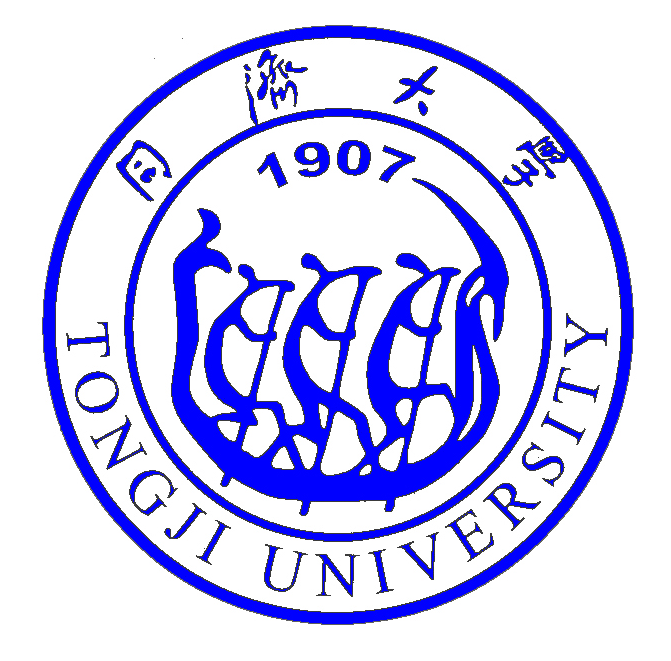 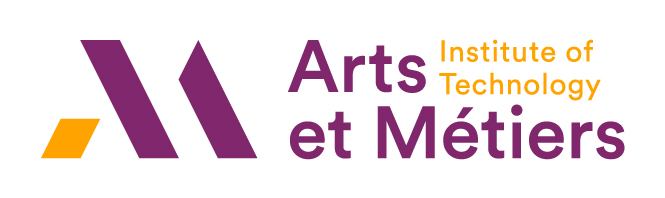  Arts et Métiers « Mobility and Transport in Digital Age » at Tongji UniversityDate: October 24th, 2019Venue: Siping Road Campus, Tongji UniversityWorking Language: EnglishProgram:TimesContentVenue8:30-9:00Registration & Exchange of participants1st floor, Yifu Building(Add: 1239 Siping Road)9:00-9:30Opening CeremonyWelcome speech by Prof. JIANG Bo, Vice President of Tongji UniversitySpeech by Prof. Laurent CHAMPANEY, President of Arts et MétiersSpeech by Prof. ZHONG Zaimin, Vice Dean of School of Automotive Studies of Tongji UniversitySpeech by Ms. CHENG Kanru, Alumni of Double Degree Program between Tongji University and Arts et MétiersConference Hall, 2nd floor, Yifu Building(Add: 1239 Siping Road)9:30-9:55Keynote Speech 1: The Future of Mobility powered by the 3DEXPERIENCEby Mr. Philippe OBRY, Director Business Innovation & Transformation of Dassault SystemesConference Hall, 2nd floor, Yifu Building(Add: 1239 Siping Road)9:55-10:20Keynote Speech 2：Application of Virtual Reality in Automotive Manufacturingby Mr. PENG Siwei, SYSWELD/IC.IDO Engineer of ESIConference Hall, 2nd floor, Yifu Building(Add: 1239 Siping Road)10:20-10:45Keynote Speech 3: Novares contribution to the Car of the FutureBy Mr. Pierre Boulet, CEO of NOVARESConference Hall, 2nd floor, Yifu Building(Add: 1239 Siping Road)10:45-11:15Session 1: Open Lab PSAOpen Lab PSA Strategy & Open Lab HMI at Tongji Universityby Mr. Thomas Sigoigne, PSA2)  Open Lab Material and Process with Arts et Métiersby Prof. Fodil Meraghni, Arts et MétiersConference Hall, 2nd floor, Yifu Building(Add: 1239 Siping Road)11:15-11:45Round Table and Q&AConference Hall, 2nd floor, Yifu Building(Add: 1239 Siping Road)